CIRRCULLAM VITAE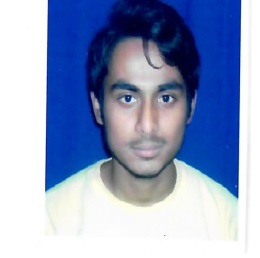 Rahul Biswas. Santi Nagar (West).Ananda Nagar.Nischinda, Howrah- 711227. Contact No. 9038371110, 9339356303.Email id- biswasrahul9038@gmail.comObjective:To work in an organization that would provide the best opportunities for Personal and Professional growth.Educational Qualification:Professional Qualification:Knowledge on Basic, F.A., Tally ERP 9 & SAP(appeared) from Moulali Youth  Computer Centre.Work ExperienceGeneration Next BPO Service ( Loan Department)Personal Details:Father’s  Name          :  Gouranga Biswas.Date of Birth              :  18/06/1994. Languages Known     :  Bengali, Hindi, English. Marital Status             :  Single.Hobbies                       :  Playing outdoor game, Reading story book, Listening to music.DATE:                                                                                                                                   SIGNATUREPLACE:ExaminationBoard/ UniversityYear of PassingPercentageMadhyamikW.B.B.S.E.201162%H.S.W.B.C.H.S.E.201363%B.ComC.U.201742%